Name _______________________________________					Date ________Apostrophes: Possessive Nouns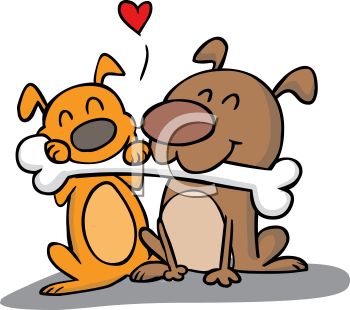 Plural : DogsThe dogs like to eat bones.Singular Possessive : Dog’s (one dog)The dog’s bone is in his mouth.Plural Possessive : Dogs’ (two dogs)The dogs’ bone is in the middle.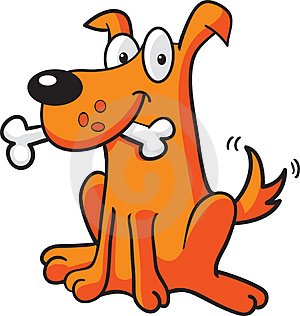 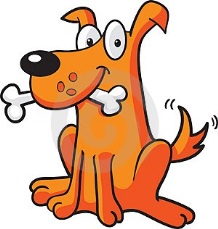 Plural Possessive : Dogs’ (two dogs)The dogs’ bones are in the dogs’ mouths.The dogs’ bones are in their mouths.